11 октября на базе Ветковской центральной районной библиотеки состоялась встреча ветеранов педагогического труда и он же хор «Нам года не беда». Встреча приурочена к предстоящим праздникам Международному дню матери и Покрову Пресвятой Богоридицы. В этот день хор «Нам года не беда» отмечали своё десятилетие. В ходе встречи звучали тёплые слова поздравлений, отец Андрей рассказал о предстоящем празднике, а Шубаро А.Н. порадовал всех прекрасной игрой на скрипке. Специалисты Ветковского районного ЦГЭ, Ветковской ЦРБ представили для присутствующих проект «Шаг к здоровью в любом возрасте», рассказали о целях и задачах проекта, о целесообразности реализации данного проекта на территории города Ветка. Многие из присутствующих пожелали принять участие в данном проекте.    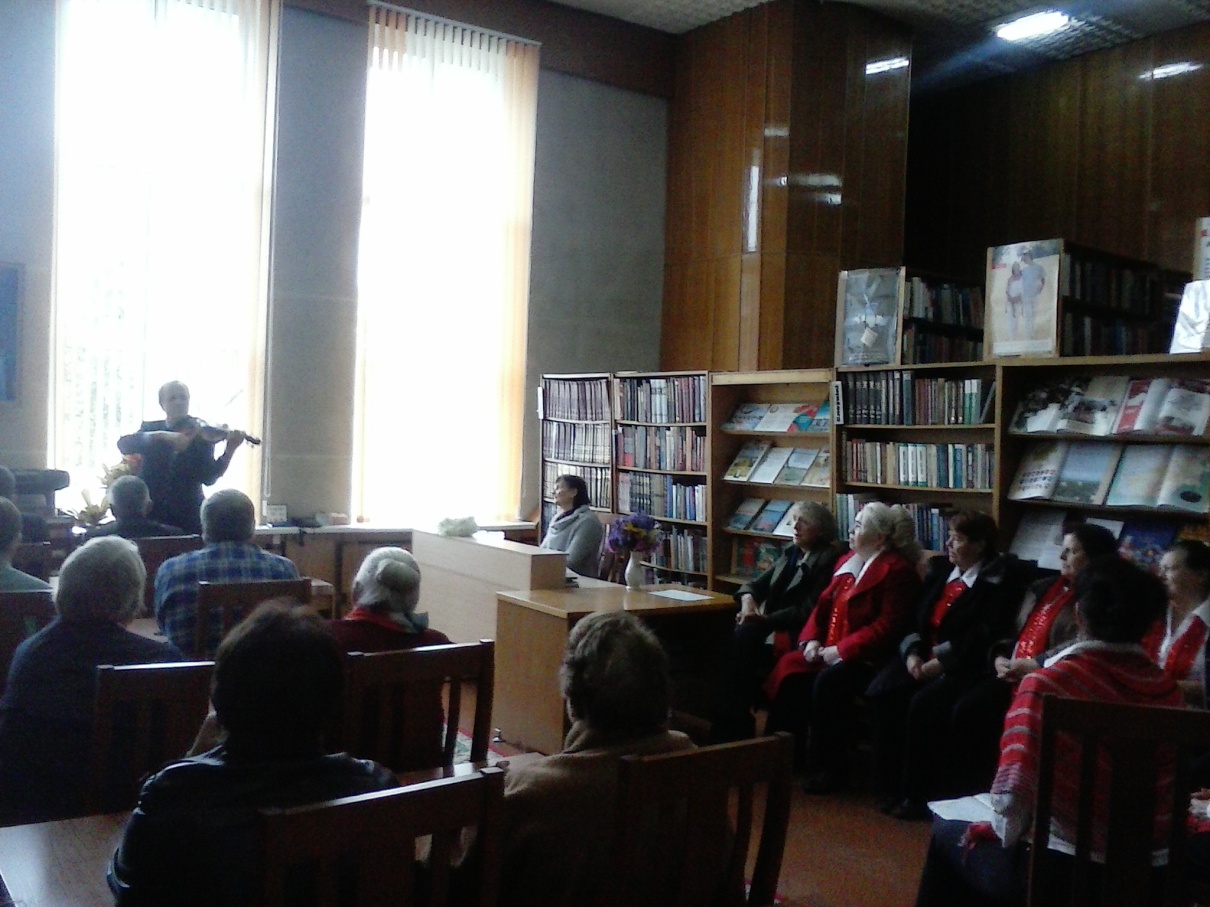 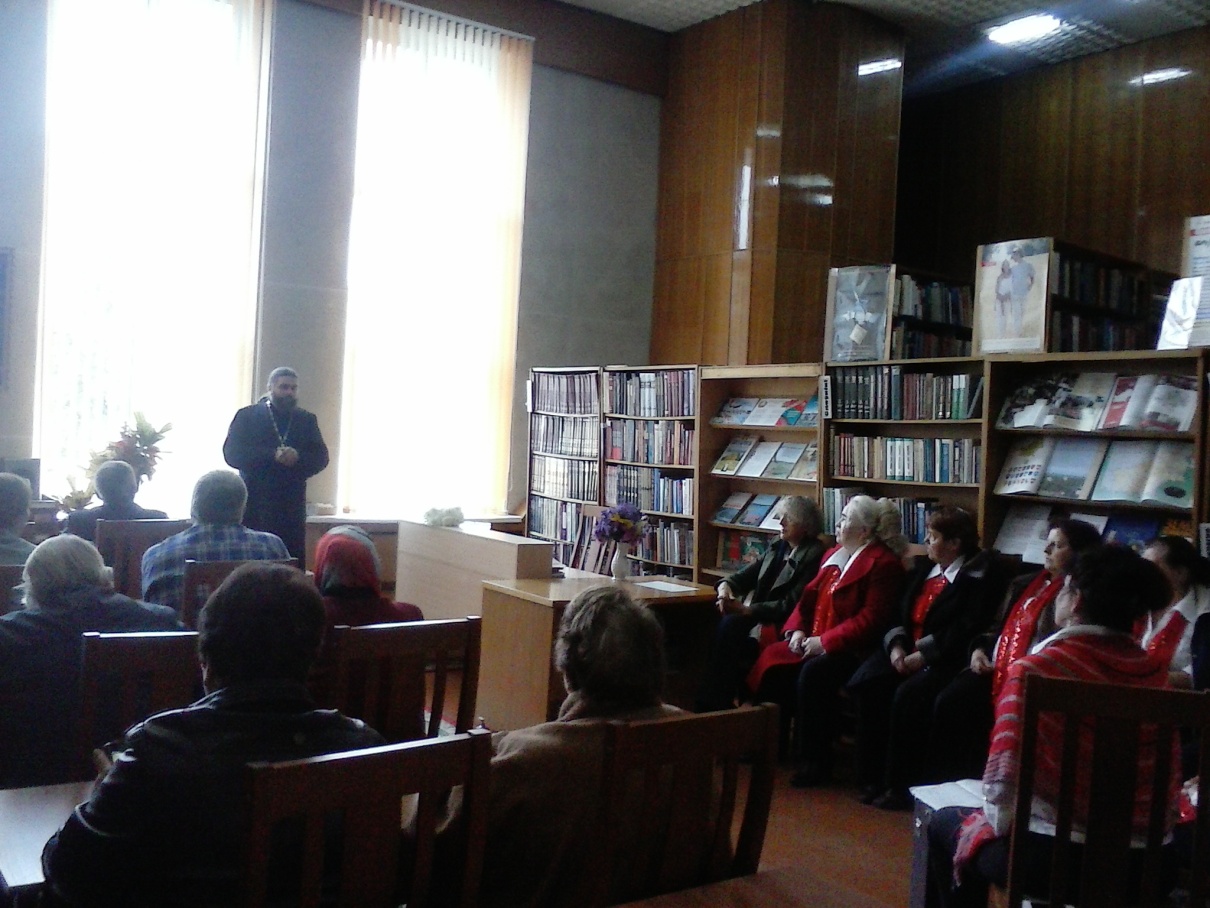 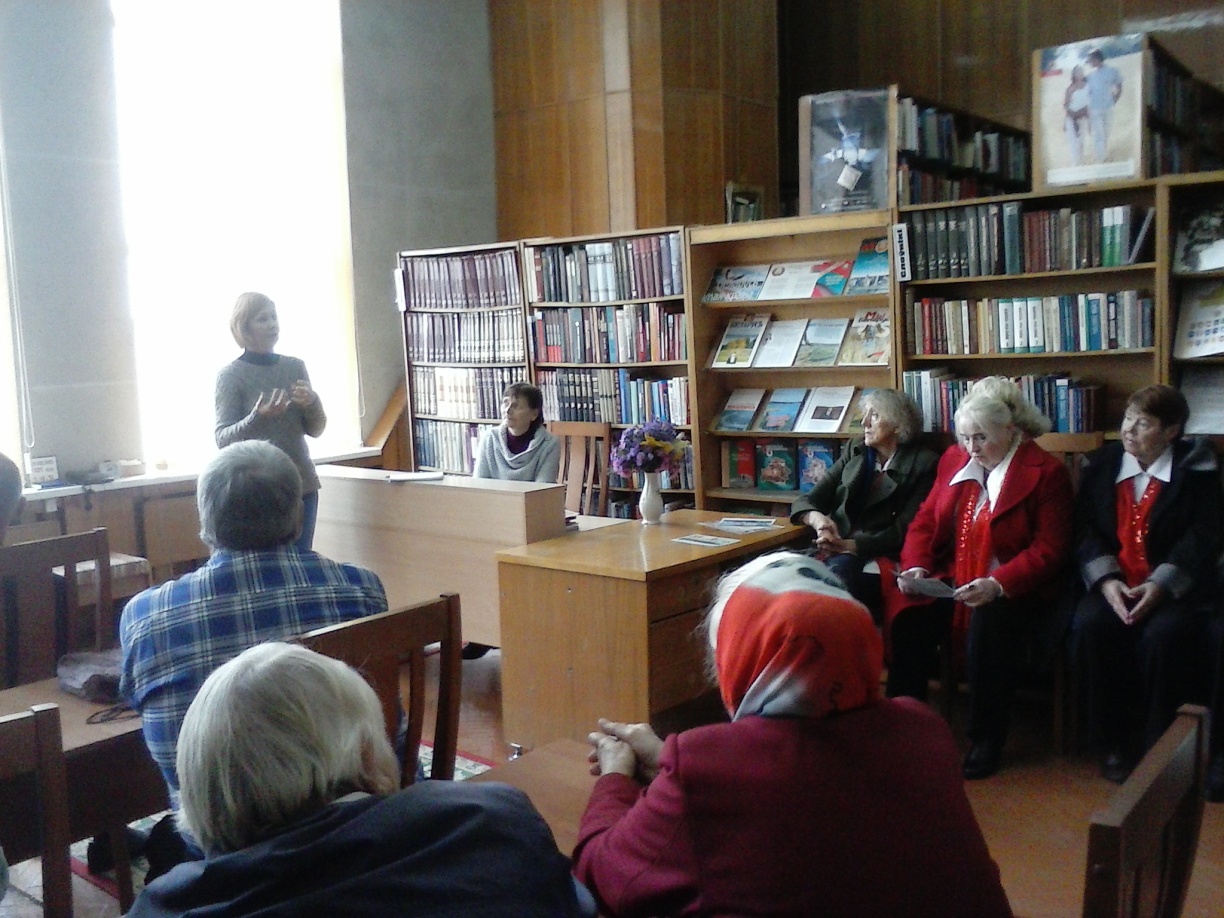 